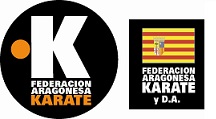 MEDALLEROCAMPEONATO DE ARAGÓN DE CLUBES 202214 de MAYO de 2022CATEGORÍAS OFICIALESCLUBOROPLATABRONCEA.D. SHURIYAMA2141C.D. ACTUR5611STADIUM VENECIA32C.D. NIZAR37C.D. KAJUKI24ARAGON-MAURA11C.D. CUARTE11GIMNASIO OPEN2